2018—2019学年上期期末考试九年级  物理  参考答案填空题（每空1分，共16分）扩散；淡；温度热传递；做功半导；0.5质量（或体积）；左；4：1＞；=；0.5 ；反向转动；温度升高，磁场减弱，受力减小二、选择题7．B  8.C  9.B  10.D   11.C   12.D    13.BD   14.AD三、作图题（每小题3分，共6分）15.                                            16.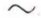 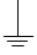 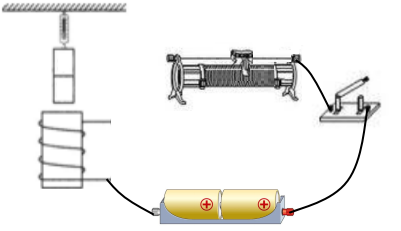 四、实验探究题（第17题8分，第18题10分，第19题10分，共28分）17.(1)加热时间；BC         (2)B；1：218.(1)断开；左（或阻值最大）       (2)②   (3)电压（或U）； 这两个小组所控制的定值电阻两端电压不同19.小组A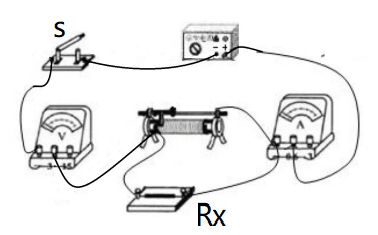 (1)如图（2）5.6Ω小组B②闭和开关S，S1接a  ③（2）改变电源电压/增加一个滑动变阻器五、综合应用题（第20题12分，第21题14分，共26分）20.（1）V=0.6m3/h1h=0.6m3  m==10.6m3 =0.6-------------------------------------------------- （2分）Q吸=cmΔt=4.2)0.6m3（60℃-50℃）=2.52107 J-------------------（3分）Q有效=Q吸η=2.52107 J60%=1.512---------------------------------------------------（1分）（2）  -----------------------------------------------------------------（4分）（3）使用更加清洁的燃料（或废气进行处理之后再进行排放、余热利用等）------------------------（2分）21.（1）发电机----------------------------------------------------------------------- ------------------------------------（2分）（2）S接34时，处于高档当S接23时，处于抵挡模式，此时电路总电阻----------------------------------------------------------------------（4分）--------------------------------------------------------------------------------------------（2分）由题意可知，当电流为50mA时，此时控制电路的总电阻----------------------------------------------------------------------------（4分）由图可知，当R=40Ω时，F=0.4N---------------------------------------------------------------------------- -（2分）